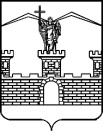 						СОВЕТЛАБИНСКОГО ГОРОДСКОГО ПОСЕЛЕНИЯЛАБИНСКОГО РАЙОНА(третий созыв)РЕШЕНИЕот 20.09.2018 				                                                                       № 313/79 г. ЛабинскОб утверждении текста Присяги главы Лабинского городского поселения Лабинского районаВ соответствии Федеральным законом от 6 октября 2003 года № 131-ФЗ «Об общих принципах организации местного самоуправления в Российской Федерации», статьей 31 Устава Лабинского городского поселения Лабинского района, Совет Лабинского городского поселения Лабинского района   РЕШИЛ:1.	Утвердить текст Присяги главы Лабинского городского поселения Лабинского района, вступающего в должность (приложение № 1).  2.	Отделу по организационной работе администрации Лабинского городского поселения Лабинского района (Чижиков) опубликовать настоящее решение на сайте «Лабинск-официальный» по адресу: http://лабинск-официальный.рф и разместить на официальном сайте администрации Лабинского городского поселения Лабинского района http://www.labinsk-city.ru в информационно-телекоммуникационной сети «Интернет».3.	Настоящее решение вступает в силу со дня его официального опубликования. Председатель Совета Лабинского городского поселения Лабинского района 			     М.И. Артеменко Приложение № 1к решению Совета       Лабинского городского Поселения Лабинского районаот 20.09.2018 № 313/79ТЕКСТПРИСЯГИ ГЛАВЫ ЛАБИНСКОГО ГОРОДСКОГО ПОСЕЛЕНИЯЛАБИНСКОГО РАЙОНАЯ, _______________________________________________________________(фамилия, имя, отчество)вступая в должность главы Лабинского городского поселения Лабинского района, торжественно клянусь честно и добросовестно исполнять полномочия главы Лабинского городского поселения Лабинского района и осуществлять их в строгом соответствии с Конституцией Российской Федерации, законодательством Российской Федерации и Краснодарского края, Уставом Лабинского городского поселения Лабинского района.Клянусь честно служить народу, уважать и охранять права граждан                  Лабинского городского поселения Лабинского района.___________                __________       ________________________________       (дата)                        (подпись)                          (фамилия, инициалы)Председатель Совета Лабинского городского поселения Лабинского района 			     М.И. Артеменко 